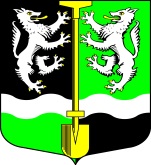 АДМИНИСТРАЦИЯМУНИЦИПАЛЬНОГО ОБРАЗОВАНИЯСЕЛИВАНОВСКОЕ СЕЛЬСКОЕ ПОСЕЛЕНИЕВолховского  муниципального районаЛенинградской областиРАСПОРЯЖЕНИЕот 26 ноября 2021 года                                                                                    № 14О запрете  выхода граждан на ледовое покрытиеводных объектов на территории муниципального образования  Селивановское сельское поселение Волховского муниципального района Ленинградской областиВ соответствии со сложившейся гидрометеорологической обстановкой, перепадами температур воздуха и нестабильным ледообразованием на водных объектах на территории МО Селивановское сельское поселение, в целях обеспечения безопасности людей, снижения несчастных случаев и на основании Правил охраны жизни людей на водных объектах Ленинградской области:1.Запретить выход на ледовое покрытие водных объектов (пожарных водоемов) с 01 декабря 2021 года, при выходе на которые возникает угроза жизни и здоровью граждан, с учетом местных и климатических условий.2.Специалисту администрации по благоустройству, ЖКХ, ГО и ЧС Софилканичу Артуру Ивановичу организовать выставление аншлагов у пожарных водоемов  МО Селивановское СП в количестве 2-х шт. с информацией о запрете выхода на лёд в срок до 03 декабря 2021 года.3.Контроль за исполнением распоряжения оставляю за собой.Глава администрацииМО Селивановское сельское поселение                                          М.Ф.Петрова